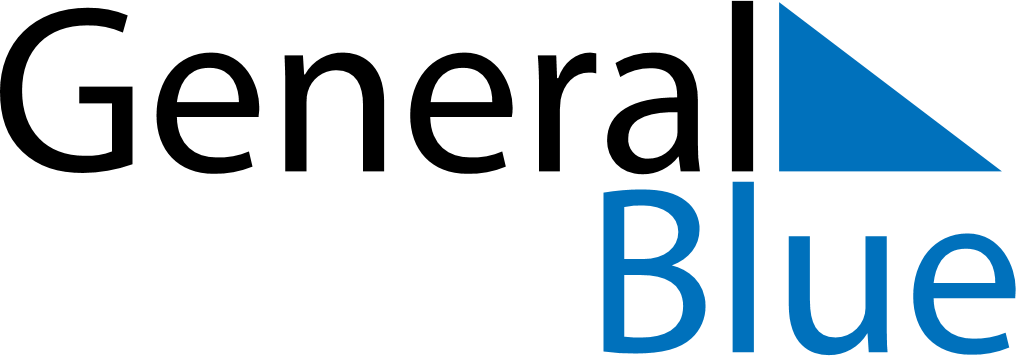 January 2024January 2024January 2024January 2024January 2024January 2024Minsk, Minsk City, BelarusMinsk, Minsk City, BelarusMinsk, Minsk City, BelarusMinsk, Minsk City, BelarusMinsk, Minsk City, BelarusMinsk, Minsk City, BelarusSunday Monday Tuesday Wednesday Thursday Friday Saturday 1 2 3 4 5 6 Sunrise: 9:28 AM Sunset: 4:57 PM Daylight: 7 hours and 29 minutes. Sunrise: 9:28 AM Sunset: 4:58 PM Daylight: 7 hours and 30 minutes. Sunrise: 9:27 AM Sunset: 4:59 PM Daylight: 7 hours and 31 minutes. Sunrise: 9:27 AM Sunset: 5:00 PM Daylight: 7 hours and 33 minutes. Sunrise: 9:27 AM Sunset: 5:02 PM Daylight: 7 hours and 34 minutes. Sunrise: 9:26 AM Sunset: 5:03 PM Daylight: 7 hours and 36 minutes. 7 8 9 10 11 12 13 Sunrise: 9:26 AM Sunset: 5:04 PM Daylight: 7 hours and 38 minutes. Sunrise: 9:25 AM Sunset: 5:06 PM Daylight: 7 hours and 40 minutes. Sunrise: 9:25 AM Sunset: 5:07 PM Daylight: 7 hours and 42 minutes. Sunrise: 9:24 AM Sunset: 5:09 PM Daylight: 7 hours and 44 minutes. Sunrise: 9:23 AM Sunset: 5:10 PM Daylight: 7 hours and 46 minutes. Sunrise: 9:23 AM Sunset: 5:12 PM Daylight: 7 hours and 48 minutes. Sunrise: 9:22 AM Sunset: 5:13 PM Daylight: 7 hours and 51 minutes. 14 15 16 17 18 19 20 Sunrise: 9:21 AM Sunset: 5:15 PM Daylight: 7 hours and 53 minutes. Sunrise: 9:20 AM Sunset: 5:16 PM Daylight: 7 hours and 56 minutes. Sunrise: 9:19 AM Sunset: 5:18 PM Daylight: 7 hours and 58 minutes. Sunrise: 9:18 AM Sunset: 5:20 PM Daylight: 8 hours and 1 minute. Sunrise: 9:17 AM Sunset: 5:22 PM Daylight: 8 hours and 4 minutes. Sunrise: 9:16 AM Sunset: 5:23 PM Daylight: 8 hours and 7 minutes. Sunrise: 9:15 AM Sunset: 5:25 PM Daylight: 8 hours and 10 minutes. 21 22 23 24 25 26 27 Sunrise: 9:14 AM Sunset: 5:27 PM Daylight: 8 hours and 13 minutes. Sunrise: 9:12 AM Sunset: 5:29 PM Daylight: 8 hours and 16 minutes. Sunrise: 9:11 AM Sunset: 5:31 PM Daylight: 8 hours and 19 minutes. Sunrise: 9:10 AM Sunset: 5:33 PM Daylight: 8 hours and 22 minutes. Sunrise: 9:08 AM Sunset: 5:34 PM Daylight: 8 hours and 26 minutes. Sunrise: 9:07 AM Sunset: 5:36 PM Daylight: 8 hours and 29 minutes. Sunrise: 9:05 AM Sunset: 5:38 PM Daylight: 8 hours and 32 minutes. 28 29 30 31 Sunrise: 9:04 AM Sunset: 5:40 PM Daylight: 8 hours and 36 minutes. Sunrise: 9:02 AM Sunset: 5:42 PM Daylight: 8 hours and 39 minutes. Sunrise: 9:01 AM Sunset: 5:44 PM Daylight: 8 hours and 43 minutes. Sunrise: 8:59 AM Sunset: 5:46 PM Daylight: 8 hours and 47 minutes. 